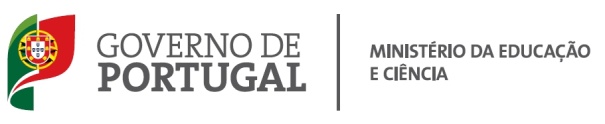 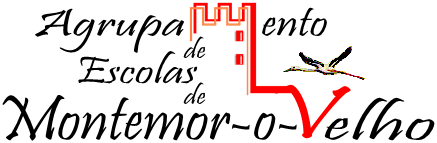 Agrupamento de escolas de Montemor-o-Velho – COD 161433	Direção Regional Educação do Centro Escola EB2,3 Dr. José dos Santos Bessa - CarapinheiraMATEMÁTICAPLANO ANUAL – 5º ANO -TURMA B  Ano letivo – 2014/2015Carapinheira, 29 setembro de 2014A professora,Maria Margarida Pinho e Freitas1º Período2º Período3º PeríodoTotaisN.º de aulas previstas675148166N.º de aulas para apresentação, avaliação diagnóstica e autoavaliação3227N.º de aulas para lecionação e avaliação de conteúdos644946159Conteúdos Programáticos Conteúdos Programáticos Nº de aulasNúmeros e Operações:-Números naturais-Números racionais não negativos 51Geometria e Medida:Propriedades geométricas:-Ângulos, paralelismo e perpendicularidade -Triângulos e quadriláterosMedida:-Área-Amplitude do ângulo74 Álgebra:-Expressões algébricas-Propriedades das operações16Organização e Tratamento de Dados:-Gráficos cartesianos -Representação e tratamento de dados 18TOTALTOTAL159Observações: O número de aulas previstas, para cada domínio, poderá ter que ser adaptado, em funçãodo ritmo de aprendizagem dos alunos.